Mathématiquesnombres et calculObjectifs de l’activitéFaire répéter et entendre la comptine numérique jusqu’à environ 130 pour la mémoriser et lui donner du sens en manipulant en parallèle une collection qui s’agrandira de 1 chaque jour.Donner du sens à l’écriture des nombres en chiffres : comprendre la valeur positionnelle des chiffres dans l'écriture des nombres.Compétences mises en œuvre par les élèvesComprendre et utiliser des nombres entiers pour dénombrer, ordonner, repérer, comparer.Constituer et dénombrer une collection.Utiliser une stratégie de groupement par 10 puis par 100 pour dénombrer.Nommer, lire, écrire, représenter des nombres entiers.Utiliser diverses représentations des nombres.Passer d’une représentation à une autre, en particulier associer les noms des nombres à leurs écritures chiffrées.Interpréter les noms des nombres à l’aide des unités de numération et des écritures arithmétiques.Organisation de l’activitéDéroulement de baseLes élèves sont invités à symboliser les jours qui passent où ils viennent à l’école. Pour cela, on constitue une collection d’objets à laquelle on rajoute un objet chaque jour.Chaque jour d’école donc, un objet est rajouté dans la collection (au fur et à mesure de l’année des paquets de 10 et un paquet de 100 seront constitués). Puis la collection est dénombrée et ce nombre est écrit en chiffres en faisant le lien entre les objets et la façon d’écrire le nombre.Adaptation et différenciationEn fonction des besoins des élèves qui assistent au rituel, choisir les postes de responsabilités qu’ils pourront effectuer pour apprendre et ceux qu’il leur sera utile d’observer (soit pour ancrer des connaissances par la répétition soit pour commencer à appréhender des compétences qu’ils ne sont pas encore en mesure de mettre en œuvre).Évaluer ensuite le temps d’attention possible du groupe sur l’activité et ajuster pour mettre en place le plus de postes possibles en respectant la durée optimale totale pour que les élèves soient attentifs.Pour les postes qui ne sont utiles que pour un élève, on peut lui faire réaliser l’activité en amont et il n’a plus qu’à la présenter au groupe au moment du regroupement.Pour les postes qui ne sont utiles qu’à quelques élèves, on peut réaliser l’activité en commun puis lancer une partie des élèves en autonomie sur un réinvestissement et garder juste les élèves concernés pour faire ces activités.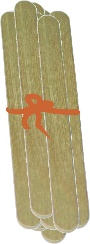 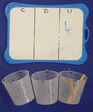 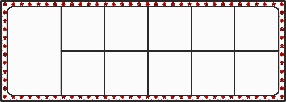 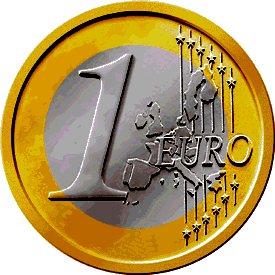 Activités complémentaires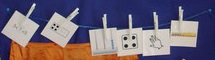 Chaque jour compte - grille d’évaluationrépartition des postes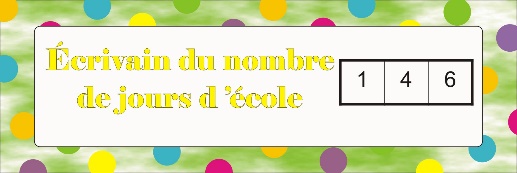 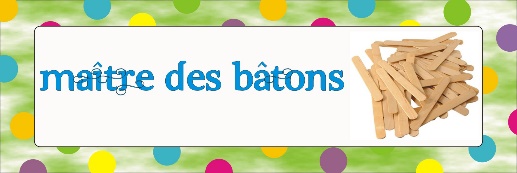 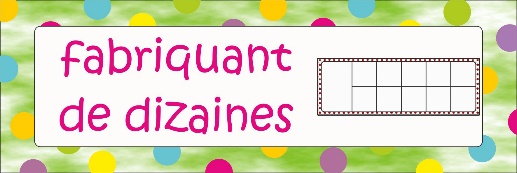 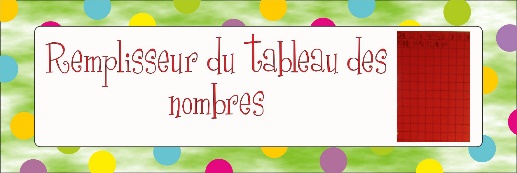 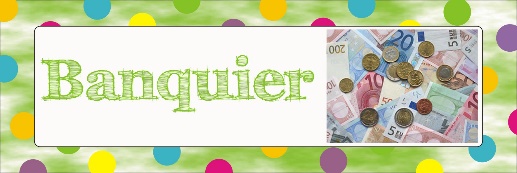 